 Week 1MondayTuesdayWednesdayThursdayFriday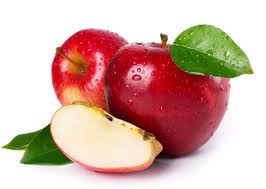 Morning TeaMorning TeaMorning TeaMorning TeaMorning TeaMorning TeaCut up Apple and Citrus fruitKiwi fruit and PearCut up Banana and Citrus fruit Rockmelon and AppleCut up Watermelon and Citrus fruitWholemeal toast with Ricotta cheeseWholemeal toast w margarine, vegemite (salt reduced)Raisin toast with margarineWholemeal English muffin with avocado spread Wholemeal toast with margarineTo DrinkWater/Cow’s or Soy milk Water/Cow’s or Soy milk Water/Cow’s or Soy milk Water/Cow’s or Soy milk Water/Cow’s or Soy milk LunchLunchLunchLunchLunchLunchMainBulgur pilaf with mince, mushrooms & other veggiesChicken schnitzel coated with wholemeal crumbs &Rice pilafSpaghetti bologneseLamb stroganoff & fried riceChicken Sis kebab & mashed potatoVegetables/Salad w main & veg meals  Shirazi saladGreen salad (lettuce, broccoli, capsicum, etc)Roasted root vegetables & broccoliCoban saladGarden saladVegetarian optionBulgur pilaf with chickpeas, mushroom, and veggieFried rice & veggie patties with lentilsSpaghetti with Napoli Sauce, red kidney beans, and sweet cornBaked bean, steamed broccoli, and zucchiniRoasted cauliflower, broccoli, potato, pumpkin, and tofuTo DrinkWaterWaterWaterWaterWaterNursery LunchNursery LunchNursery LunchNursery LunchNursery LunchNursery LunchMain (pureed/mashed for younger children)Bulgur pilaf with mince, mushrooms & other veggiesChicken schnitzel coated wholemeal crumbs &Rice pilafSpaghetti bologneseLamb stroganoff & fried riceChicken Sis kebab & mashed potatoVegetablesSeasonal steamed vegetablesSeasonal steamed vegetablesSeasonal steamed vegetablesSeasonal steamed vegetablesSeasonal steamed vegetablesDessertNatural yogurtNatural yogurtNatural yogurtNatural yogurtNatural yogurtAfternoon TeaAfternoon TeaAfternoon TeaAfternoon TeaAfternoon TeaAfternoon TeaRaw veggie sticks with houmous Wholemeal homemade carrot cake and Veggie platterWholemeal sandwiches with cherry tomatoes and celery stickRaising bread and  cucumber, carrot, and capsicum stickWholegrain Corn cakes with veggie stickTo DrinkWater/Cow’s or Soy milk Water/Cow’s or Soy milk Water/Cow’s or Soy milk Water/Cow’s or Soy milk Water/Cow’s or Soy milk Week 2MondayTuesdayWednesdayThursdayFriday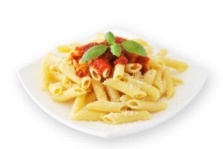 Morning TeaMorning TeaMorning TeaMorning TeaMorning TeaMorning TeaCut up Apple and Citrus fruitKiwi fruit and PearCut up Banana and Citrus fruit Rockmelon and AppleCut up Watermelon and Citrus fruitWholemeal toast with margarine, vegemite (salt reduced)Wholemeal toast with ricotta cheeseRaisin toast with margarineWholemeal toast with margarineWholemeal English muffin with avocado spreadTo DrinkWater/Cow’s or Soy milk Water/Cow’s or Soy milk Water/Cow’s or Soy milk Water/Cow’s or Soy milk Water/Cow’s or Soy milk LunchLunchLunchLunchLunchLunchMainPasta with cheddar cheeseLamb sote & tomato riceWholemeal pasta with chicken & mushroom GravyKofte (Meatballs) and cous cous pilafLahmacun (wholemeal Lebanese bread with mince) Vegetables/Salad w main & veg mealsTuna saladBroccoli, potato, sweet potatoGreek saladCorn on the cobSalad with mixed bean, carrot, celery, cucumberVegetarian optionPasta with cheddar cheeseBrown rice, veggie patties with lentils & raw broccoliWholemeal pasta with chickpeas & gravyVeggie balls, pilaf, and green beansLahmacun (wholemeal Lebanese bread with shredded cheese)To DrinkWaterWaterWaterWaterWaterNursery LunchNursery LunchNursery LunchNursery LunchNursery LunchNursery LunchMain (pureed/mashed for younger children)Pasta with cheddar cheeseLamb sote & tomato riceWholemeal pasta with chicken & mushroom GravyKofte (Meatballs) and cous cous pilafLahmacun (wholemeal Lebanese bread with mince) VegetablesSeasonal steamed vegetablesSeasonal steamed vegetablesSeasonal steamed vegetablesSeasonal steamed vegetablesSeasonal steamed vegetablesDessertNatural yogurtNatural yogurtNatural yogurtNatural yogurtNatural yogurtAfternoon TeaAfternoon TeaAfternoon TeaAfternoon TeaAfternoon TeaAfternoon TeaRaising bread and  cucumber, carrot, and capsicum stickRaw veggie sticks with tzatziki dipWholemeal pumpkin scone with veggie stick Wholemeal sandwiches served w cherry tomatoes and celery stickRaw veggie sticks with houmousTo DrinkWater/Cow’s or Soy milk Water/Cow’s or Soy milk Water/Cow’s or Soy milk Water/Cow’s or Soy milk Water/Cow’s or Soy milk Week 3MondayTuesdayWednesdayThursdayFriday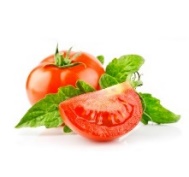 Morning TeaMorning TeaMorning TeaMorning TeaMorning TeaMorning TeaCut up Apple and Citrus fruitKiwi fruit and PearCut up Banana and Citrus fruit Rockmelon and AppleCut up Watermelon and Citrus fruitWholemeal toast with margarine,Wholemeal toast with margarine, vegemite (salt reduced)Wholemeal English muffin with avocado spreadWholemeal toast with ricotta cheeseRaisin toast with margarineTo DrinkWater/Cow’s or Soy milk Water/Cow’s or Soy milk Water/Cow’s or Soy milk Water/Cow’s or Soy milk Water/Cow’s or Soy milk LunchLunchLunchLunchLunchLunchMainSpagetti bolognese (mince) Poğaça (homemade wholemeal bread) with cheese/minceVermicelli with chicken and veggiesLamb casserole with veggie fried riceWholemeal Pita bread sandwiches with Tuna, Chickpeas, and green saladVegetables/Salad w main & veg mealsSeasonal saladMixed bean saladCapsicum, carrots, celery, and other veggies Piyaz (Bean salad)Steamed carrot, corn, peasVegetarian optionSpaghetti with Napoli sauce and lentilPoğaça (homemade wholemeal bread) with cheeseVegetable casserole with chickpeasTuna mornayWholemeal Pita bread sandwiches w Chickpeas, cheese, and green saladTo DrinkWaterWaterWaterWaterWaterNursery LunchNursery LunchNursery LunchNursery LunchNursery LunchNursery LunchMain (pureed/mashed for younger children)Spagetti bolognese (mince) Bulgur pilafVermicelli with chicken and veggiesLamb casserole with veggie fried riceFettuccine with Tuna and chickpeasVegetablesSeasonal steamed vegetablesSeasonal steamed vegetablesCapsicum, carrots, celery, and other veggiesSeasonal steamed vegetablesSeasonal steamed vegetablesDessertNatural yougurtNatural yougurtNatural yougurtNatural yougurtNatural yougurtAfternoon TeaAfternoon TeaAfternoon TeaAfternoon TeaAfternoon TeaAfternoon TeaGrilled Wholemeal bread with cheese served w celery and carrot sticks Raw veggie sticks with houmousWholemeal sandwiches with cherry tomatoes and celery stickRaising bread and  cucumber, carrot, and capsicum stickWhole grain rice cake with veggie stickTo DrinkWater/Cow’s or Soy milk Water/Cow’s or Soy milk Water/Cow’s or Soy milk Water/Cow’s or Soy milk Water/Cow’s or Soy milk Week 4MondayTuesdayWednesdayThursdayFriday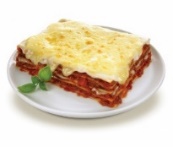 Morning TeaMorning TeaMorning TeaMorning TeaMorning TeaMorning TeaCut up Apple and Citrus fruitKiwi fruit and PearCut up Banana and Citrus fruit Rockmelon and AppleCut up Watermelon and Citrus fruitWholemeal toast with margarineWholemeal toast with ricotta cheeseRaisin toast with margarineWholemeal English muffin with avocado spreadWholemeal toast with margarine, vegemite (salt reduced)To DrinkWater/Cow’s or Soy milk Water/Cow’s or Soy milk Water/Cow’s or Soy milk Water/Cow’s or Soy milk Water/Cow’s or Soy milk LunchLunchLunchLunchLunchLunchMainTuna mornayLamb casserole wt seasonal veggies & rice with small vermicelli Lasagne with beef minceChicken mince and salad in a wholemeal wrapWholemeal Börek OR Gozleme w cheese/minceVegetables/Salad w main & veg mealsSeasonal steamed vegetablesCarrots, peas, cornVinegretShirazi saladTabboulehVegetarian optionRisotto with red kidney beanVegetable casserole with butter bean& rice and raw broccoliLasagne with lentilsCheese & salad in a wholemeal wrap Wholemeal borek with cheese served with Tuna saladTo DrinkWaterWaterWaterWaterWaterNursery LunchNursery LunchNursery LunchNursery LunchNursery LunchNursery LunchMain (pureed/mashed for younger children)Tuna mornayLamb casserole with seasonal veggies & rice with small vermicelli Lasagne with beef mincePasta with chicken mincePasta with cheeseBorekVegetablesSeasonal steamed vegetablesSeasonal steamed vegetablesSeasonal steamed vegetablesSeasonal steamed vegetablesSeasonal steamed vegetablesDessertNatural yougurtNatural yougurtNatural yougurtNatural yougurtNatural yougurtAfternoon TeaAfternoon TeaAfternoon TeaAfternoon TeaAfternoon TeaAfternoon TeaRaising bread and  cucumber, carrot, and capsicum stickRaw veggie sticks with tzatziki dipHomemade wholemeal banana bread with veggie plateRaw veggie sticks with houmousWholemeal sandwiches with cherry tomatoes and celery stickTo DrinkWater/Cow’s or Soy milk Water/Cow’s or Soy milk Water/Cow’s or Soy milk Water/Cow’s or Soy milk Water/Cow’s or Soy milk 